                  REQUEST FOR OPEN RECORDS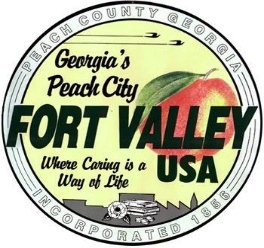 CITY OF FORT VALLEY, GEORGIA 31030(478)825-8361OFFICIAL RECORD KEEPER:  JAMES A. WOODS, CITY ADMINISTRATOR______________________						DATE											 _________________________________________________________________________________________NAME OF PERSON MAKING REQUEST_________________________________________________________________________________________ADDRESS_________________________________________________________________________________________CITY 			STATE					ZIPCODE_________________________________________________________________________________________COMPANY/ORGANIZATION__________________________________________________________________AREA CODE			TELEPHONE NUMBERDetailed description of	records requested (use a separate sheet if necessary): ____________________________________________________________________________________________________________________________________________________________________________________________________________________________________________________________________________________________________________________________________________________________________________________________________________________________________________		_______________________________________Requester’s Signature					Date____________________________________		_______________________________________Record Keeper’s Signature				Date/Time Received□   Approved ______________________________________________________________________________________       Notes□   Denied    _______________________________________________________________________________________        Reason